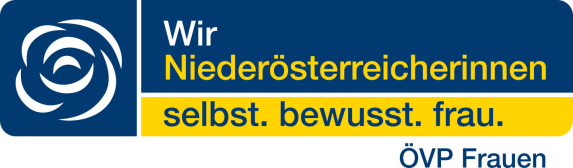 STIMMZETTELGemeindeobfrau-Stellvertreterinnen:____________________________________________STIMMZETTELGemeindeobfrau-Stellvertreterinnen:____________________________________________